Lesson 5: Reasoning About Square Roots5.1: True or False: SquaredDecide if each statement is true or false.5.2: Square Root ValuesWhat two whole numbers does each square root lie between? Be prepared to explain your reasoning.Are you ready for more?Can we do any better than “between 3 and 4” for ? Explain a way to figure out if the value is closer to 3.1 or closer to 3.9.5.3: Solutions on a Number LineThe numbers , , and  are positive, and , , and .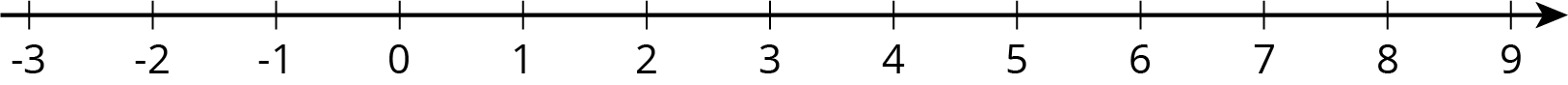 Plot , , and  on the number line. Be prepared to share your reasoning with the class.Plot  on the number line.Lesson 5 SummaryIn general, we can approximate the values of square roots by observing the whole numbers around it, and remembering the relationship between square roots and squares. Here are some examples: is a little more than 8, because  is a little more than  and . is a little less than 9, because  is a little less than  and . is between 8 and 9 (it’s 8 point something), because 75 is between 64 and 81. is approximately 8.67, because .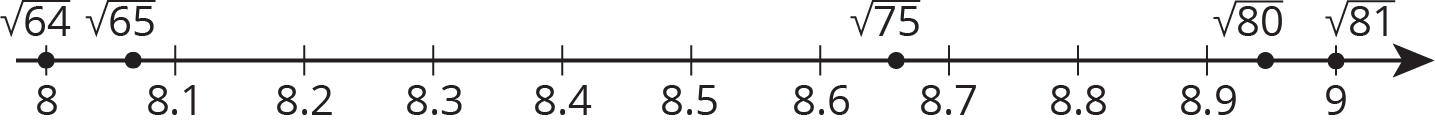 If we want to find a square root between two whole numbers, we can work in the other direction. For example, since  and , then we know that  (to pick one possibility) is between 22 and 23.Many calculators have a square root command, which makes it simple to find an approximate value of a square root.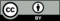 © CC BY Open Up Resources. Adaptations CC BY IM.